Sorumluİlgili Doküman/Mevzuat İş Akış AdımlarıHarcama YetkilisiTaşınır Kayıt ve Kontrol Yetkilisi                İlgili Birim Yetkilisince Taşınır İstek Belgesi  Düzenlenir,                       Taşınır Kayıt ve Kontrol Yetkilisine Verilir.            Taşınır İstek Belgesi ile İstenen Malzeme Depodaki Mevcuda             Göre Kontrol Edilir ve Harcama Yetkilisinin Onayına Sunulur.                                                Harcama Yetkilisince                                             Onaylandı mı ?                        	 H	 E               İşlem Bitirilir.	                                                                            TİF’deki Malzemeler İlgili Birime                                 veya Kişiye İmzalatılarak Teslim Edilir.                       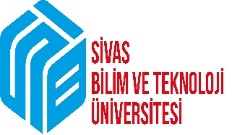 T.C.SİVAS BİLİM VE TEKNOLOJİ ÜNİVERSİTESİDÖNER SERMAYE İŞLETME MÜDÜRÜLÜĞÜTAŞINIR ÇIKIŞ KAYDI İŞLEMLERİ İŞ AKIŞ SÜRECİDok.No: DSİM- İAŞ-1TAŞINIR ÇIKIŞ KAYDI İŞLEMLERİ İŞ AKIŞ SÜRECİİlk Yayın Tar.: TAŞINIR ÇIKIŞ KAYDI İŞLEMLERİ İŞ AKIŞ SÜRECİRev.No/Tar.: TAŞINIR ÇIKIŞ KAYDI İŞLEMLERİ İŞ AKIŞ SÜRECİSayfa1/1HAZIRLAYANKONTROL EDENONAYLAYAN